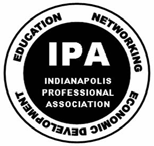 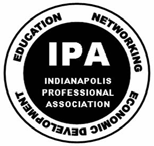    THE INDIANAPOLIS PROFESSIONAL ASSOCIATION (IPA) PRESENTS ITS    EXCITING AND MEANINGFUL 2023 FALL NETWORKING EVENT WHERE: THE DISTRICT TAP, 3720 E. 82ND STREET INDIANAPOLIS, IN 46240               WHEN:  FRIDAY, OCTOBER 27, 2023 FROM 6 PM TILL 9 PM 2023 EVENT THEME: “LEADERSHIP DEVELOPMENT WITH MENTORING FROM DIFFERENT PERSPECTIVES”PROGRAM	SPEAKERS: 	ACTIVE AND INVOLVED ORGANIZATIONAL AND CIVIC LEADERS ON A DIVERSE PANEL	                    What are they doing to effectuate leadership and mentoring? Join us and find out? 	        ADMISSION FEES & SPONSORSHIPSIndividual:  $30 before October 20, 2023; $35 thereafter Table Sponsorship:  $600 with seating of six seats and announcements Financial Co-sponsorship: $1,500 to $5,000 with six seats and specific marketing entitlements. These funds will help to cover major event expenses.     SCHOLARSHIP GRANTS & MAJOR CONTRIBUTIONS: 3,000 -$10,000 These donations will cover six to twenty monetary book stipends and other essential college expenses at $500 each for IPA’s future college-bound scholars. ANY AND ALL DONATIONS FOR SCHOLARSHIP ARE NEEDED AND WELCOMED.All checks and money orders should be made payable to the Indianapolis Professional Association and mailed to Markus Shobe, IPA Treasurer, 5365 Dollar Forge Court, Indianapolis, IN 46221 or pay online with a processing fee at IPA's website which is www.ipaindy.org.Please JOIN US for IPA’s 2023 FALL NETWORKING Event on Friday evening of October 27th at THE DISTRICT TAP. Our diverse audience will be comprised of organizational leaders, professionals, businessowners, educators, students and other concerned civic-minded people. In addition to the outstanding presentations from the panelists, there will be free parking, delicious food, music, an outright sale, two raffle baskets, desirable door prizes and MANY opportunities to network with many other persons in our diverse audiences in an informal and safe setting. YOU DON’T WANT TO MISS THIS ONE!IPA is a 501(c)(3) nonprofit organization. Any net profit generated from this event will be used to pay future scholarships/book stipends for needy IPA’s college-bound students and for a one-year associate IPA membership for local college students.Reservation Form attached 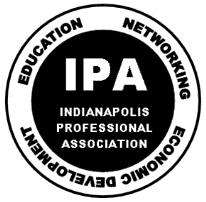 RESERVATION FORM     FOR THE INDIANAPOLIS PROFESSIONAL ASSOCIATION’S 2023           EXCITING AND INFORMATIVE FALL NETWORKING EVENT                       2023 EVENT THEME: “LEADERSHIP DEVELOPMENT WITH MENTORING FROM DIFFERENT PERSPECTIVES”    	                                                                                                                                                 NAME (S):  	 ADDRESS:  	 	   ZIP    	PHONE  			EMAIL   	 Home	Business/WorkCOSTS:MAKE ALL CHECKS AND MONEY ORDERS PAYABLE TO INDIANAPOLIS PROFESSIONAL ASSOCIATION (IPA) AND SEND PAYMENT WITH THIS COMPLETED RESERVATION FORM TO:THE INDIANAPOLIS PROFESSIONAL ASSOCIATION, INC. ATTN.:  MARKUS SHOBE, IPA TREASURERP.O. BOX 20712INDIANAPOLIS, INDIANA 46220IN ORDER TO ACCOMMODATE YOU AND YOUR GUEST(S), WE REQUEST THAT THIS RESERVATION FORM BE COMPLETED AND RETURNED, ALONG WITH YOUR PAYMENT, TO THE ABOVE PERSON/ POSITION AND ADDRESS AS SOON AS POSSIBLE.PLEASE JOIN US ON OCTOBER27,2023 FOR AN EXCITING, INFORMATIVE AND   MEANINGFUL ORGANIZATIONAL NETWORKING EVENT AT THE DISTRICT TAP. 																	. 	                                 				                                                                      Atty. Bernard Huff, Chairman of IPA’s Networking Task Force 					FINANCIAL CO-SPONSORSHIP:$1,500 OR MORE $1,500 OR MORE $  	TABLE SPONSORSHIP (Seating of Six)$600 OR MORE$600 OR MORE$  	SINGLE ADMISSIONS: $30 before 10/20/23; $35 (lat llafter       DMISSION                                                                                            CHARGES:                                             10/13/20 10/13/2023,                     SINGLE ADMISSIONS: $30 before 10/20/23; $35 (lat llafter       DMISSION                                                                                            CHARGES:                                             10/13/20 10/13/2023,                     (later)                   $  	DONATIONDONATION$  	